职业病危害因素检测报告信息公布表机构名称湖北景深安全技术有限公司湖北景深安全技术有限公司资质证号（鄂）卫职技字（2021）第012号（鄂）卫职技字（2021）第012号委托单位当阳市绿源化工有限公司当阳市绿源化工有限公司联系人张契张契项目名称当阳市绿源化工有限公司2023年职业病危害因素定期检测当阳市绿源化工有限公司2023年职业病危害因素定期检测当阳市绿源化工有限公司2023年职业病危害因素定期检测当阳市绿源化工有限公司2023年职业病危害因素定期检测当阳市绿源化工有限公司2023年职业病危害因素定期检测项目地点湖北省-宜昌市-当阳市-湖北省当阳市坝陵锦屏大道东段（当阳市化工园区）湖北省-宜昌市-当阳市-湖北省当阳市坝陵锦屏大道东段（当阳市化工园区）湖北省-宜昌市-当阳市-湖北省当阳市坝陵锦屏大道东段（当阳市化工园区）湖北省-宜昌市-当阳市-湖北省当阳市坝陵锦屏大道东段（当阳市化工园区）湖北省-宜昌市-当阳市-湖北省当阳市坝陵锦屏大道东段（当阳市化工园区）过程控制情况过程控制情况过程控制情况过程控制情况过程控制情况过程控制情况技术服务项目组项目负责人报告审核人报告审核人报告签发人报告签发人技术服务项目组夏伟伦王小峰王小峰谭新孟谭新孟现场开展工作情况现场调查人员现场调查时间现场调查时间用人单位现场陪同人员现场采样、检测时间现场开展工作情况夏伟伦2023年3月6日2023年3月6日张契2023年3月6、13、24日现场开展工作情况现场采样、检测人员夏伟伦、张清林、李子鹤、黄晶骏等夏伟伦、张清林、李子鹤、黄晶骏等夏伟伦、张清林、李子鹤、黄晶骏等夏伟伦、张清林、李子鹤、黄晶骏等现场调查、现场采样、现场检测的图像影像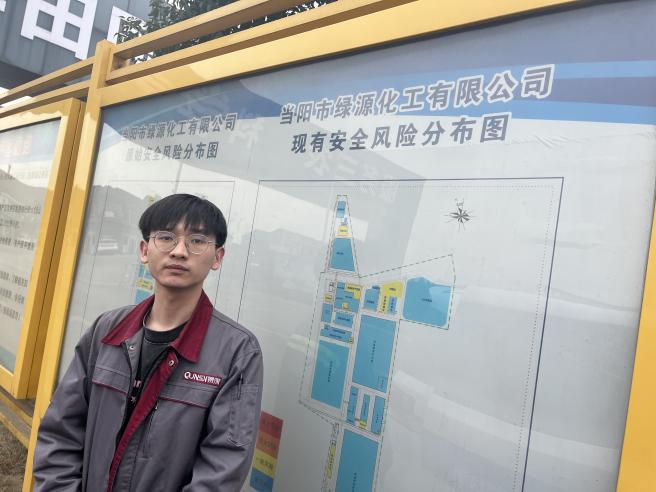 